Home work Week 4 Algebra part 2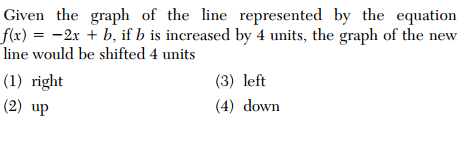 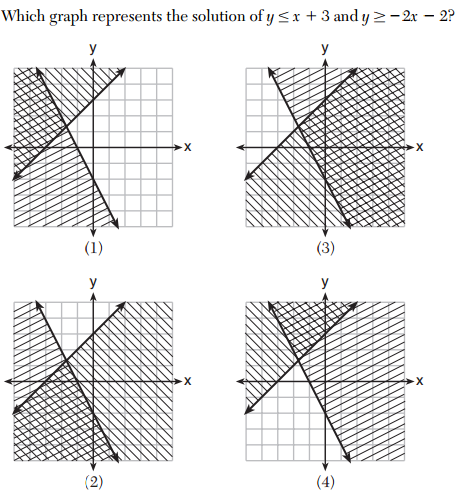 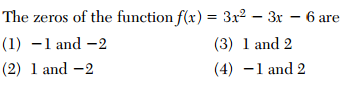 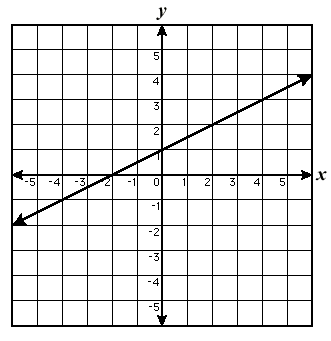 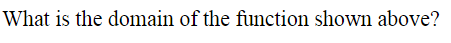 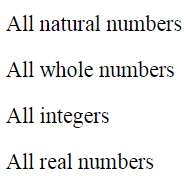 5.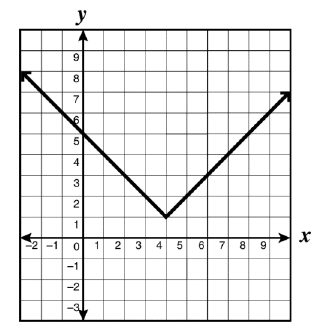 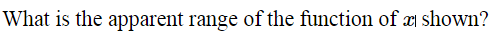 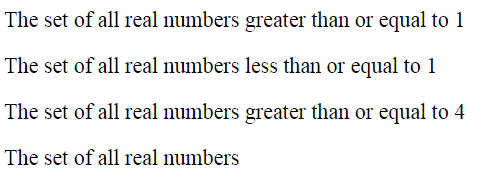 